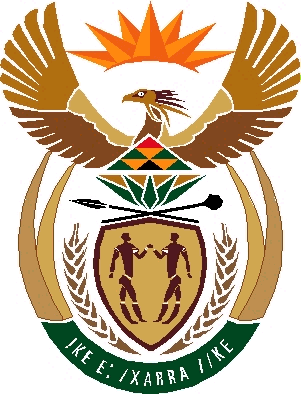 DATA DELETION CHANGE REQUESTUser InstructionFor Consolidation of data from two analysis methods, fill in Part 1, Part 2 and Part 3.For Deletion of data, fill in Part 1 and Part 3Please complete this form and submit it to the Central Administrator for apval.  On apval, the Central Administrator must log a call on URS and attach this form to the request.NOTE 	The master document is available from:The DWAF IS Project OfficeAndData Consolidation or Deletion CR.doc on the Project FolderDeletion / Consolidation of DataPart 1Part 2Part 3If the variable/parameter has results, must the results be written on CD before deletion	Yes / No________________				_______          Requested by					Requested onProject Number: Project Name: Water Management SystemSubsystem Name:Info to be deleted:Info to be deleted:Variable IDVariable NameMethod idInstitution idParameter nameMonitoring point(s)Date from:Date to:Info to be consolidated with data of another method/parameter (if necessary):Info to be consolidated with data of another method/parameter (if necessary):Variable IDVariable NameMethod idInstitution idParameter nameTo be consolidated withMonitoring point(s)Date from:Date to:Checklist:Checklist:TestDoneIs there any data stored against the variable/parameter to be deleted?History table to be updated? (Yes/No)